לסטודנטים של תכנית המנהלים 1659 שלום,לידיעה , חניון אודיטוריום סמולרש, קרוב לשער 4 ולכניסה האחורית של בנין גילמן בו אנו לומדים.בחניוני אחוזות חוף יש הנחה לסטודנטים של  50%  , שימו לב, עליכם לסדר זאת מראש.איך?שולחים למזכירות התכנית   taliatal@tauex.tau.ac.il  אי מייל עם הפרטים הבאים בטבלה להלן:מזכירות התכנית מעבירה את הפרטים אל שלי פונטה ,אגף אחזקה והנדסה והנתונים מוזנים במערכת החניון. כך , כאשר תחנו , החניה תחושב בעמדות התשלום לפי הנחת סטודנט.ההסדר הינו לתלמידים אשר אשר שילמו את שכר הלימוד בהתאם להסכם שכר הלימוד.להלן לינק http://www.ahuzot.co.il/Parking/ParkingDetails/?ID=95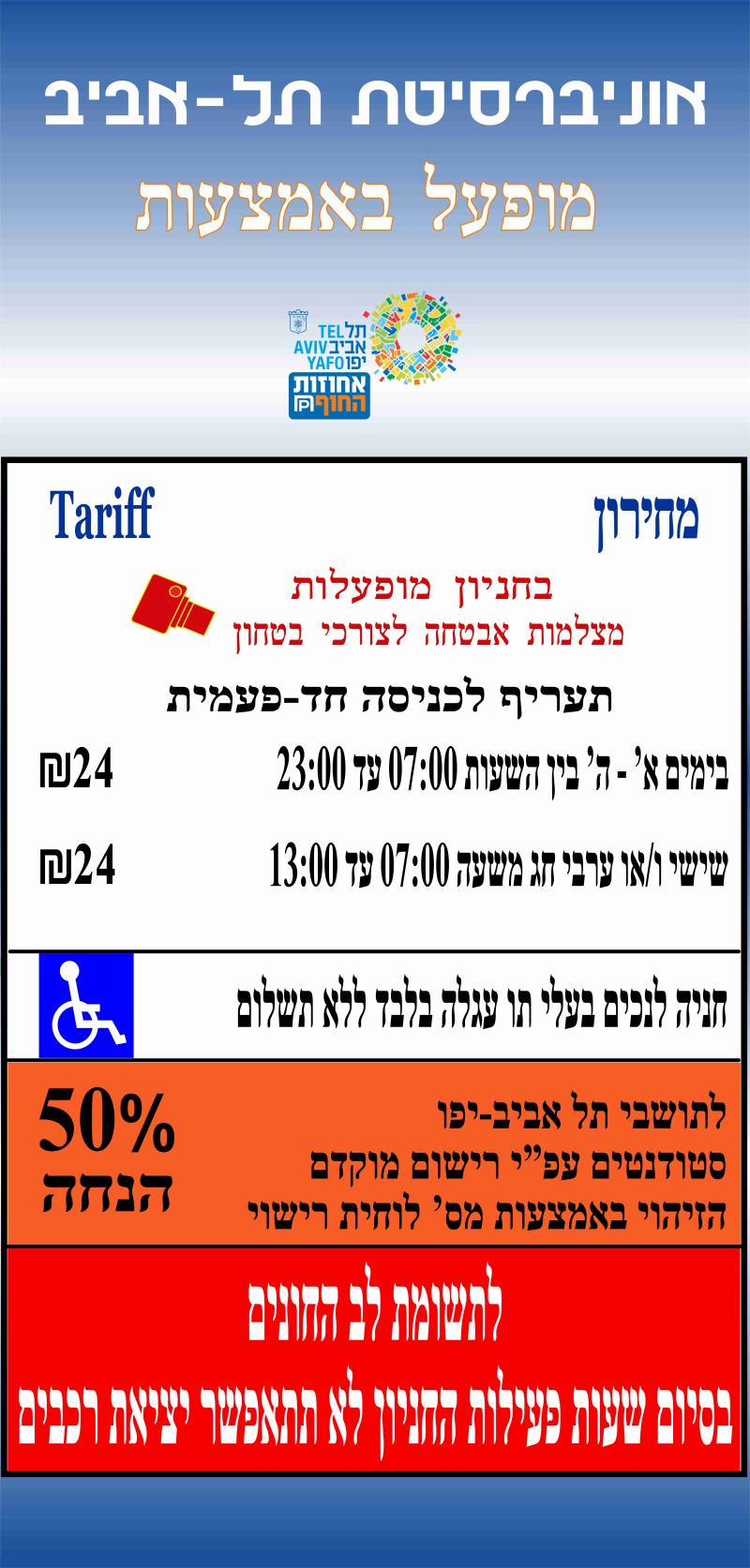 מס סידורישם משפחהשם פרטי מספר ת.ז.מספר ניידמספר רישוי 